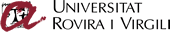 Campus Sescelades Edifici de Serveis Centrals - N5 Carrer Marcel·lí Domingo, 2-4-643007 TarragonaTel  +34 977 559 522Fax +34 977 558 278ww.urv.catAjuts per al finançament de nou equipament científic 2018 (2018EQUIP)Document d’acceptacióDades de l’equipamentAccepto l'ajut concedit dins la convocatòria d'ajuts per al finançament de nou equipament científic 2018 (2018 EQUIP), manifesto que són correctes les dades d'aquest document i em comprometo a complir totes les condicions estipulades a les bases de l'esmentada Resolució de convocatòria, i en particular, a desenvolupar l'acció amb els objectius proposats i els terminis establerts, essent necessari per a qualsevol modificació de les condiciones de gaudiment, sol·licitar l'autorització prèvia al Vicerectorat de Recerca i Planificació Científica. Lloc, dia. de mes de any(Nom i cognoms i signatura)Referència2018EQUIP-2018EQUIP-2018EQUIP-Investigador sol·licitantTítol equipData d’inici26/02/2018Data final:30/06/2019Nº inventari URV (cas que en tingui)Total concedit URVTotal pressupost equipament (100%)Total pressupost equipament (100%)Despeses de la compra, instal·lació i incorporació de l’equipament IVA (21%)Import total 